Проєкт 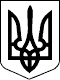 КАБІНЕТ МІНІСТРІВ УКРАЇНИПОСТАНОВАвід ____________ 2022 р. № ____КиївПро затвердження Порядку створення та адміністрування
інформаційної системи управління відходамиВідповідно до пункту 11 частини першої статті  19 та частини четвертої статті 46 Закону України «Про управління відходами» Кабінет Міністрів України постановляє:1. Затвердити Порядок створення та адміністрування інформаційної системи управління відходам, що додається.2.  Визнати такими, що втратили чинність, постанови Кабінету Міністрів України згідно з переліком, що додається.3. Постанова  набирає чинності з дня її опублікування та вводиться в дію одночасно із Законом України «Про управління відходами».Прем’єр-міністр України                                                                Д. ШМИГАЛЬЗАТВЕРДЖЕНО
постановою Кабінету Міністрів України
від _____________ 2022 р. № _____ПОРЯДОК
створення та адміністрування інформаційної системи 
управління відходамиРозділ І. Загальні положення1. Цей Порядок визначає процедуру створення, забезпечення  адміністрування та функціонування інформаційної системи управління відходами, яка ведеться у вигляді бази даних з метою  забезпечення належного обліку, звітності, узагальнення та аналізу інформації у сфері управління відходами, надання електронних публічних послуг послуг, ведення та розміщення реєстрів та забезпечення інформаційної взаємодії між суб’єктами в сфері управління відходами.2. У цьому Порядку терміни вживаються у таких значеннях наведених в Законі Україні «Про управління відходами», «Про публічні електронні реєстри», «Про адміністративні послуги», «Про електронні довірчі послуги», «Про захист персональних даних», «Про захист інформації в інформаційно-комунікаційних системах», «Про основні засади забезпечення кібербезпеки України», «Про особливості надання публічних (електронних публічних) послуг», «Про адміністративну процедуру, «Про інформацію», у Положенні про Єдину екологічну платформу «ЕкоСистема», затвердженому постановою Кабінету Міністрів України від 11.10.2021 № 1065 (Офіційний вісник України, 2021 р.       № 82, ст. 5264).3. Інформаційна система управління відходами (далі – інформаційна 
система) – це функціональний модуль Єдиної екологічної платформи «ЕкоСистема» (далі – платформа «ЕкоСистема»), який забезпечує доступ до інформації про відходи, виробників продукції, організації розширеної відповідальності виробника, суб’єктів господарювання у сфері оброблення відходів у вигляді .Розділ ІІ. Організаційні засади створення та структура інформаційної системи1. Інформаційна система управління відходами забезпечує:облік суб’єктів управління відходами; можливість подачі документів суб’єктом господарювання з метою одержання дозвільних документів;автоматизацію процесів надання електронних публічних послуг, документів дозвільного характеру та ліцензій у електронній формі;узагальнення, звітність та аналізу інформації в реєстрах у сфері управління відходами;2оптимізацію обліку відходів та поводження з ними;контроль за транскордонним перевезенням  відходів;автоматичне визначення суми податків на діяльність суб'єктів управління відходами;контроль передачі відходів між суб'єктами управління відходами;автоматичне заповнення звітних документів на підставі внесеної інформації суб’єктом ;ведення та облік потужностей управління відходами та їх перевірка;фіксацію та протидію утворенню стихійних полігонів відходів;електронна інформаційна взаємодія з національними електронними інформаційними ресурсами, іншими інформаційно-комунікаційними системами.2. Користувачі платформи «ЕкоСистема», суб’єкти, які підпадають під дію Закону України «Про управління відходами», через електронний кабінет користувача платформи ЕкоСистема повинні створити обліковий запис в функціональному модулі е-Відходи, та внести до системи інформацію та відомості, щодо:ідентифікаційного коду ЄДРПОУ/РНОКППкодів видів економічної діяльності;контактної інформації;        місця знаходження об’єкта/місця утворення відходів;опису основної діяльності, під час якої утворюються відходи;проектної потужністі місця утворення/місця знаходження утворення відходів та інші.3. Заповнення облікового запису здійснюється після проходження електронної ідентифікації та автентифікаціїї з використанням інтегрованої системи електронної ідентифікації, кваліфікованого електронного підпису, що базується на кваліфікованому сертифікаті відкритого ключа, або інших засобів електронної ідентифікації, що забезпечують аналогічний рівень довіри до засобів електронної ідентифікації, відповідно до вимог Закону України «Про електронні довірчі послуги».4. Після заповнення користувачем необхідних відомостей облікового запису в електронному кабінеті користувача йому стають доступні наступні підсистеми та підмодулі інформаційної системи: Підсистема надання адміністративних послуг забезпечує отримання суб’єктами господарювання адміністративних послуг з видачі дозволу на здійснення операцій з оброблення відходів, ліцензії на здійснення господарської діяльності з управління небезпечними відходами тощо.Підсистема складається з: Підмодуль «Облік потужностей з управління відходами» - забезпечує ведення та декларування наявності потужностей з управління відходами, що дозволяє автоматизувати та систематизувати діяльність яка пов'язана з управлінням відходами.Підмодуль «Ведення та перевірки потужностей» - дозволяє забезпечити інспектування та перевірку потужностей ліцензіата співробітниками Міндовкілля, з  забезпеченням  фіксації  історії перевірок з усією документацію,3що утворюється внаслідок перевірок. Підмодуль «Управління видачею дозволів» - автоматизація, контроль, наповнення реєстру дозволів та облік послуг дозвільного характеру.Підмодуль  «Управління перевіркою ліцензіатів» - автоматизоване робоче місце та модуль, що дозволяє автоматизувати процес перевірки ліцензіатів, облік протоколів та іншу діяльність, що включає перевірки ліцензій та потужностей ліцензіата.Підмодуль «Транскордонне перевезення відходів» - автоматизований модуль фіксації опрацювання відходів що імпортуються/експортуються в рамках транскордонного перевезення відходів. Підмодуль «Ведення ліцензійної діяльності» - забезпечує ліцензіату автоматизоване робоче місце ведення діяльності з відходами, що передбачає отримання ліцензії.Підмодуль «Управління надання електронних публічних послуг” - система управління адміністративними електронними послугами в сфері поводження з відходами. Автоматизація процесу подачі документів, обробки документів уповноваженими особами та отримання послуг заявниками.Надання електронних публічних  послуг здійснюється за заявами, поданими в електронній формі через електронний кабінет користувача платформи «ЕкоСистема» або засобами Єдиного державного вебпорталу електронних послуг (далі – Портал Дія).  Заява подається користувачами, що пройшли  електронну ідентифікацію та автентифікацію з використанням інтегрованої системи електронної ідентифікації, електронного підпису та/або печатки, що базується на кваліфікованому сертифікаті відкритого ключа, або інших засобів електронної ідентифікації, що забезпечують аналогічний рівень довіри до засобів електронної ідентифікації, відповідно до вимог Закону України «Про електронні довірчі послуги».Заява може подаватися користувачем, а у випадку подання через платформу «ЕкоСистема»   і  уповноваженою ним особою.Форми заяв та інших документів, що додаються до заяв про видачу документів дозвільного характеру, ліцензій та інших електронних публічних послуг затверджується відповідними постановами Кабінетом Міністрів України. Відомості, необхідні для заповнення заяви, отримуються шляхом  електронної взаємодії Порталу дія з національними електронними ресурсами, іншими інформаційно-комунікаційними системами. У такому разі оригінали паперових документів або електронні копії (сканкопії або фотокопії) оригіналів паперових документів не подаються.  У разі відсутності можливості отримання усіх необхідних відомостей  шляхом електронної взаємодії до заяви подаються електронні документи (сканкопії або фотокопії) оригіналів паперових документів. У разі подання заяви уповноваженою суб’єктом господарювання особою до заяви додається копія документа, що засвідчує його повноваження.4На електронні копії (сканкопії або фотокопії) оригіналів паперових документів  накладається електронний підпис та/або печатка суб’єкта господарювання, що базується на кваліфікованому сертифікаті відкритого ключа, відповідно до вимог Закону України «Про електронні довірчі послуги».Надсилання додатків до заяви в електронній формі здійснюється у форматі PDF або JPEG з урахуванням таких вимог:1) електронні копії (сканкопії або фотокопії) оригіналів паперових документів, що додаються, повинні відповідати вимогам, встановленим Законом України «Про електронні документи та електронний документообіг»;2) будь-який текст на всіх електронних зображеннях повинен бути розбірливим;3) документи, що містять більше однієї сторінки, скануються в один файл. У разі перевищення допустимого для завантаження розміру файла такий файл розділяється на кілька файлів без пропущення сторінок та із збереженням їх послідовності відповідно до оригіналу документа.Заява, зазначена у цьому розділі Порядку, формується підсистемою надання адміністративних послуг в електронному кабінеті користувача платформи «ЕкоСистема» або програмними засобами Порталу Дія на підставі вказаних даних та подається до Міндовкілля з використанням електронного підпису та/або печатки, що базується на кваліфікованому сертифікаті відкритого ключа. Заява, зазначена у цьому розділі Порядку, та додатки до неї, сформовані, підписані та подані через електронний кабінет користувача платформи «ЕкоСистема» або за допомогою програмних засобів Порталу Дія, вважаються отриманими та автоматично реєструється в системі.Рішення про надання електронної публічної послуги, ліцензії оформлюються в електронній формі та засвідчуються шляхом накладення уповноваженим співробітником Міндовкілля електронного підпису.Відомості за результатами надання електронної публічної послуги,, ліцензій автоматично програмними засобами підсистеми надання адміністративних послуг вносяться до відповідних реєстрів.Кожному рішенню під час внесення до реєстру автоматично присвоюється унікальний реєстраційний номер.Із зазначених реєстрів через електронний кабінет користувача можливо отримати витяг щодо прийнятих рішень.Інформування користувача про прийняті рішення здійснюється шляхом надсилання  повідомлення  програмними  засобами інформаційної системи черезелектронний кабінет користувача або іншими електронними засобами комунікації.Підсистема звітності забезпечує отримання, аналіз та узагальнення інформації про обсяг, код та найменування, джерела утворення відходів, зміну власника відходів, онлайн-інформування про збирання, перевезення та оброблення відходів. Подання звітності до інформаційної системи управління відходами здійснюється суб’єктами господарювання, власниками відходів або уповноваженими особами шляхом заповнення електронної звітної форми, 5затвердженої центральним органом виконавчої влади, що реалізує державну політику у сфері управління відходами, з використанням електронного підпису та/або печатки, що базується на кваліфікованому сертифікаті відкритого ключа.Для здійснення обліку відходів та операцій з управління відходами, користувачі, що є суб’єктами господарювання, які в результаті господарської діяльності є утворювачами та/або власниками відходів, зобов’язані вести облік утворення відходів та здійснення операцій з управління відходами в електронній формі в підсистемі звітності. Подання звітності здійснюється в електронній формі через електронний кабінет користувача платформи «ЕкоСистема» шляхом заповнення електронних звітних форм, що затверджуються постановою Кабінету Міністрів України.  Звітність подається користувачем, що пройшов електронну ідентифікацію та автентифікацію з використанням інтегрованої системи електронної ідентифікації, електронного підпису та/або печатки, що базується на кваліфікованому сертифікаті відкритого ключа, або інших засобів електронної ідентифікації, що забезпечують аналогічний рівень довіри до засобів електронної ідентифікації, відповідно до вимог Закону України «Про електронні довірчі послуги».У разі припинення суб’єктом господарювання діяльності у сфері управління відходами такий суб’єкт господарювання вносить відповідні записи до електронної підсистеми звітності через електронний кабінет користувача платформи «ЕкоСистема».Звітність може подаватися користувачем або уповноваженою особою. У разі подання заяви уповноваженою суб’єктом господарювання особою обов’язково додається копія документа, що засвідчує його повноваження.Звітність, подана через електронний кабінет користувача платформи «ЕкоСистема» вважаються отриманими та автоматично реєструється засобами системи.  Відомості за результатами поданої звітності автоматично програмними засобами підсистеми звітності вносяться до відповідних реєстрів. Підсистема реєстрів - єдина система централізованого узагальнення, зберігання даних та управління реєстрами про відходи, що забезпечить уніфікацію структури реєстрів та баз даних, усунення дублювання функцій та нераціонального використання коштів державного бюджету на збирання та накопичення однотипної інформації в різних місцях. Забезпечує доступ та оприлюднення державних реєстрів відкритих даних. Ведення реєстрів здійснюється відповідно до порядку, затвердженого Кабінетом Міністрів України.Підсистема реєстрів складається з:Реєстру суб'єктів господарювання, які зобов'язані подавати декларацій про відходи;Реєстру дозволів на здійснення операцій оброблення з відходів;Реєстру ліцензій на здійснення господарської діяльності з управління небезпечними відходами;6Реєстру письмових згод (повідомлень) на транскордонне перевезення небезпечних відходів Реєстру висновків на транскордонне перевезення відходів Зеленого переліку відходів; Реєстру виробників продукції, щодо якої встановлено розширену відповідальність виробника за наступними напрямками:виробників, які вводять в обіг батареї та акумулятори, у тому числі вбудовані в прилади та транспортні засоби;виробників, які вводять в обіг електричне та електронне обладнання;виробників, які вводять в обіг мінеральні або синтетичні масла;виробників, які вводять в обіг шини;виробників, які вводять в обіг транспортні засоби;виробників, які вводять в обіг пластикової продукції одноразового використання /полімерні пакети;виробників, які вводять в обіг товари в упаковці;Реєстру організацій розширеної відповідальності виробника (ОРВВ) за наступними напрямками;ОРВВ батареї та акумулятори;ОРВВ електричне та електронне обладнання;ОРВВ мінеральні або синтетичні масла;ОРВВ шини;ОРВВ транспортні засоби;ОРВВ пластикової продукції одноразового використання /полімерні пакети;ОРВВ упаковки; Реєстру побічних продуктів (Реєстр суб'єктів господарювання, у виробничому процесі яких дана речовина або предмет визначено як побічний продукт)Реєстру припинення статусу відходів (Реєстр суб'єктів господарювання які декларують припинення статусу відходів);Реєстр суб'єктів господарювання на здійснення операцій збирання та зберігання;Реєстр суб'єктів господарювання на здійснення операцій перевезення відходів.інших реєстрів, визначених законодавством.5. Окрім визначених в розділі 2 цього порядку підсистем інформаційна система містить у собі:Підмодуль «Єдина система нотифікації користувачів електронних кабінетів» - виконує функцію надсилання електронних повідомлень, для забезпечення найбільш ефективних засобів швидкого інформування користувачів. Містить шаблони повідомлень. Підмодуль «Електронний кабінет суб'єкта господарювання» - електронний кабінет побудований на принципах SPA (Single Page Application), що забезпечує отримання користувачами візуального інтерфейсу для взаємодії з внутрішніми модулями, що йому доступні в межах його бізнес-процесів: отримання ліцензій, 7 адміністративних послуг, тощо. Доступ до функціоналу розподілятиметься згідно з розподіленими ролями користувачів.Підмодуль «Електронний кабінет співробітника Міндовкілля» - автоматизоване  робоче місце співробітника  Міндовкілля для виконання необхідних функцій електронної взаємодії в сфері управління відходами.Підмодуль «Електронний кабінет Держекоінспекції» - автоматизоване місце роботи співробітника Держекоінспекції для виконання необхідних функцій електронної взаємодії, у тому числі нагляду(контролю   Підмодуль «Електронний кабінет обласної державної адміністрації, органу місцевого самоврядування» - автоматизоване робоче місце співробітника обласної державної адміністрації та органів місцевого самоврядування для виконання необхідних функцій електронної взаємодії з суб'єктами поводження з відходами.Розділ ІІІ. Інтеграція інформаційної системи, інформаційна взаємодія та захист інформації в інформаційній системіІнформаційна взаємодія інформаційно-комунікаційної системи з іншими функціональними модулями платформи «ЕкоСитема», Порталом Дія, національними електронними інформаційними ресурсами, іншими інформаційно-комунікаційними системами здійснюється з використанням системи електронної взаємодії державних електронних інформаційних ресурсів.У разі відсутності технічної можливості передачі даних з використанням каналів зв’язку системи електронної взаємодії державних електронних інформаційних ресурсів інформаційна взаємодія суб’єктів інформаційних відносин може здійснюватися  з використанням інших інформаційно-комунікаційних систем із застосуванням у них відповідних комплексних систем захисту інформації з підтвердженою відповідністю за результатами державної експертизи в порядку, встановленому законодавством.Обмін інформацією здійснюється в  електронній формі з дотриманням вимог Законів України «Про електронні довірчі послуги», «Про захист персональних даних», «Про захист інформації в інформаційно-комунікаційних системах»._____________________________________________                                                           ЗАТВЕРДЖЕНО
постановою Кабінету Міністрів України
від _____________ 2022 р. № _____ПЕРЕЛІКпостанов Кабінету Міністрів України, що втратили чинність1. Постанова Кабінету Міністрів України від 03.08.1998 № 1216 «Про затвердження Порядку ведення реєстру місць видалення відходів» (Офіційний вісник України, 1998 р., № 31, ст. 1181)2. Постанова Кабінету Міністрів України від 31.08.1998 № 1360 «Про затвердження Порядку ведення реєстру об’єктів утворення, оброблення та утилізації відходів» (Офіційний вісник України, 1998 р., № 35, ст.1307)3. Постанова Кабінету Міністрів України від 01.11.1999 № 2034 «Про затвердження Порядку ведення державного обліку та паспортизації відходів» (Офіційний вісник України, 1999 р., № 44)